一使用流程1产品描述多彩网是一家专业从事彩票开奖数据服务的公司，公司成立至今一直致力于数据技术服务的开发，其中，公司所开发的奖源API接口，专业提供国内外各类彩票的开奖结果数据，API接口具备准确、快速、稳定的特点，同时，完全免费接入！目前主要的服务对象包括：彩票销售平台、第三方彩票数据分析机构等用户。用户只需通过简单的接口调用，便可将开奖数据接入自己的平台，接口数据支持json、xml格式。2接口使用说明多彩网奖源API接口，在用户成功注册成为多彩网的会员后，便可凭注册的账户调用API数据。权威的合作，无缝的技术衔接，使多彩网在开奖数据获取时间理论上，与官方开奖结果发布延迟不超过10秒。当然，为使数据准确、及时并且无缓存延迟的情况，同一个账户下，同一彩种，建议用户对接设置，在一分钟请求次数不超过60次，如超过该次数，将会对用户的对接设置带来不便影响。3使用步骤用户可以通过如下步骤接入彩票开奖数据Step 1:打开www.manycai.com注册多彩网账号并获取用户的唯一Key值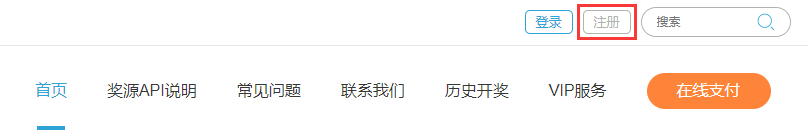 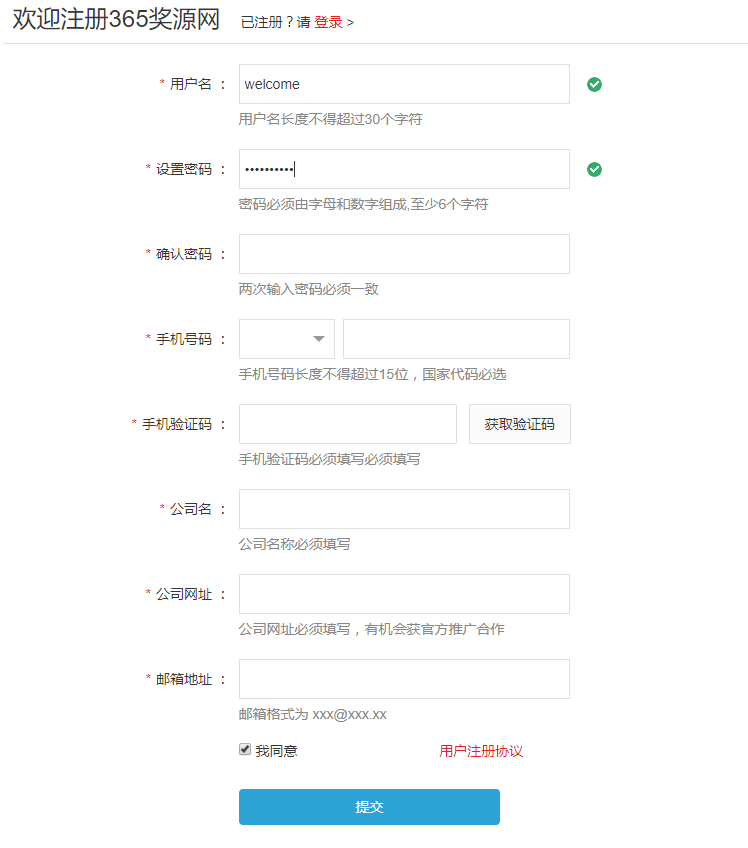 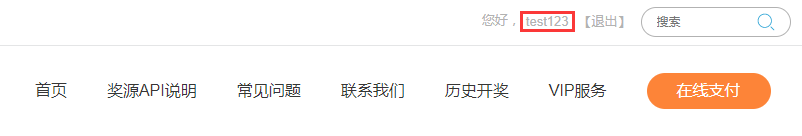 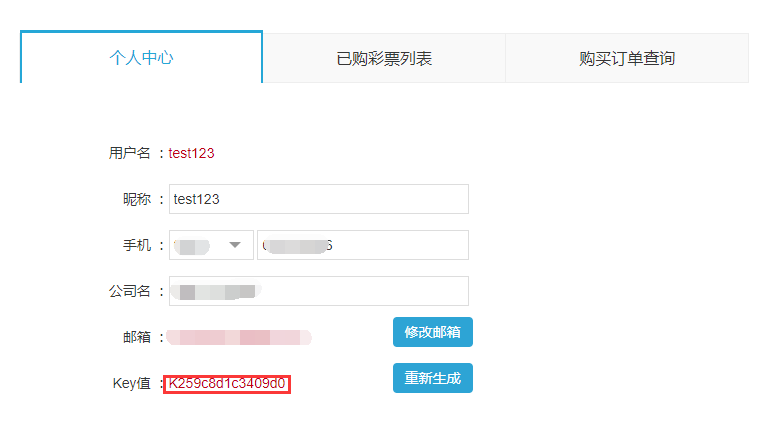 Step 2获取彩票开奖数据的API链接:例如：1现在想获取最近一次重庆时时彩开奖结果，以xml格式返回数据。http://free.manycai.com/K2583ce2cd31159/cqssc-1.xml2现在想获取重庆时时彩第20170113031期的开奖结果，以json格式返回数据。http://free.manycai.com/K2583ce2cd31159/20170113031/cqssc.json您也可以访问用户信息页面，通过一键生成API链接的功能来获取开奖数据的接口链接:1生成默认接口链接2生成按期数的接口链接二接口说明1描述根据相关参数，查询相关彩种信息。接口分为两个部分，分别是：1.查询接口，2.推送接口查询接口：由客户访问我方提供的接口，获取自己想要的数据。推送接口：由客户提供接收数据接口，公司会定期向该接口推送相关数据。2查询接口2.1公共参数请求地址公共请求参数返回的数据格式json,xml,html2.2请求参数2.3响应参数2.4请求示例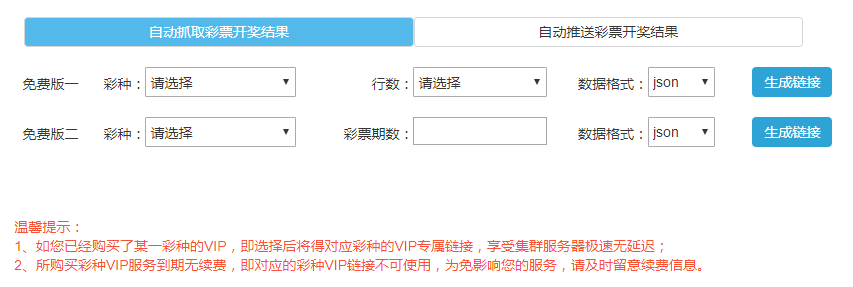 2.5响应示例2.6异常示例2.7错误代码解释2.8彩票代码说明：乐透型和基诺型彩种，单位数字均不补0 例如01 ，02以1， 2展示3推送接口3.1API接口请求参数3.2API返回参数3.3密钥算法密钥=md5(sha1(奖期号. 奖源ID.开奖号码.用户注册唯一识别码));3.4API推送流程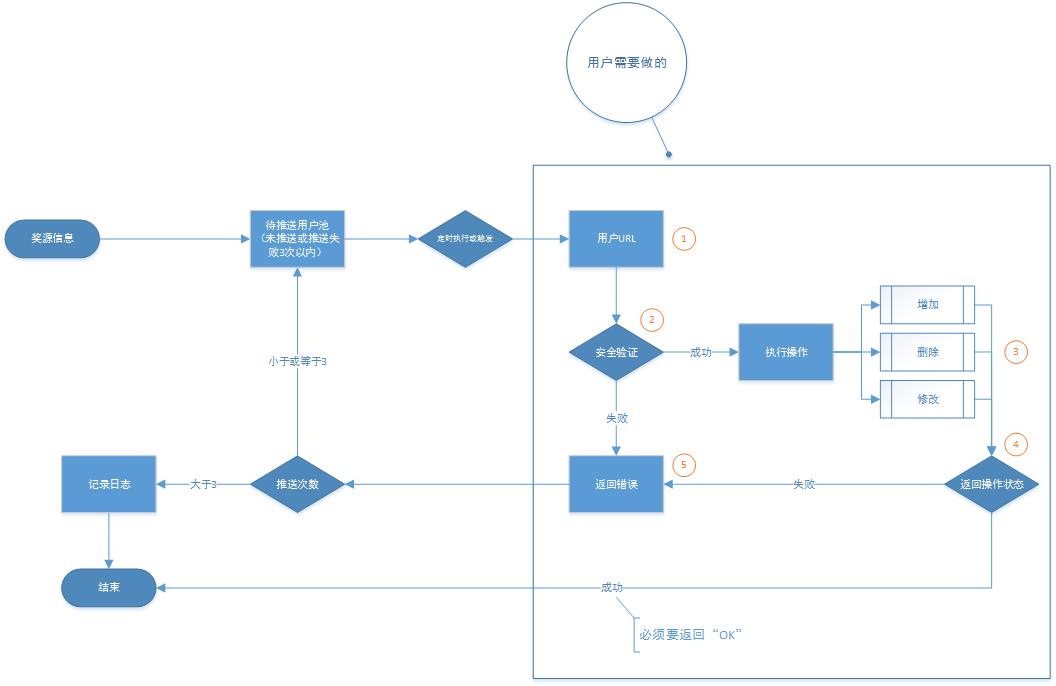 流程详解：第一步：提供API接口url，接收请求参数(接口提供位置：个人中心，选择【自动推送彩票开奖结果】，在输入链接处，输入url，点击【保存】后，就可正常接收推送信息。)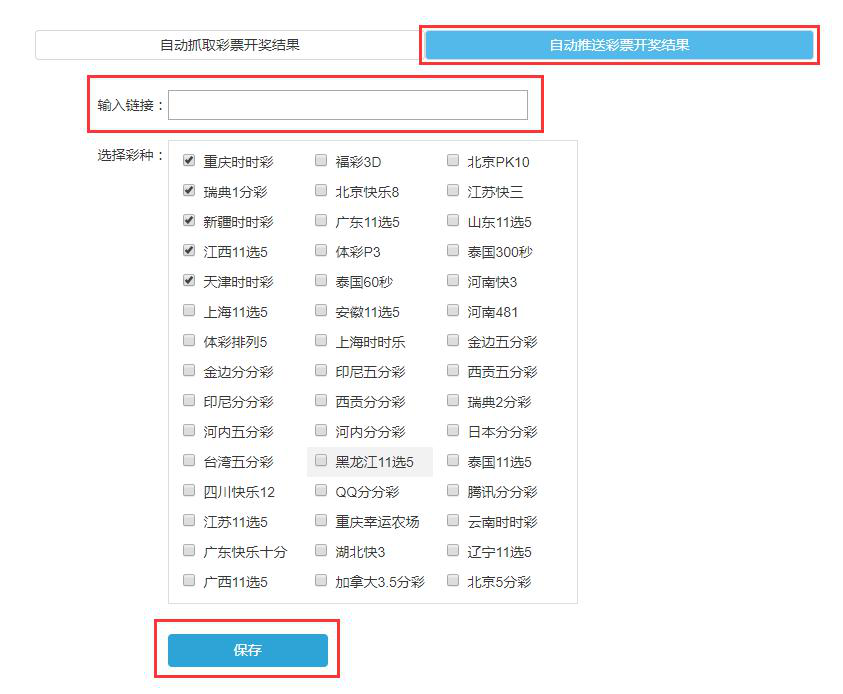 第二步：验证key密钥是否正确第三步：第二步执行成功后，根据请求参数，对该条数据进行逻辑处理第四步：根据第三步操作结果，返回操作状态第五步：如果第二步或第三步执行失败，则需要返回错误信息（返回参数除了ok以外，都为失败）注意事项如果某彩种连续30期推送失败，系统将自动冻结该彩种推送，可联系多彩网客服处理。3.5API demo<?php$userCode='用户唯一注册码';//用户唯一注册码$apiApp = new Api($userCode);$apiApp->run();class Api{	protected $userCode;//用户唯一注册码	public $action = "";//请求操作类型	public $_key = "";//根据加密规则生成KEY值	public $savelog = false;//是否记录日志	function __construct($userCode,$savelog = true){		$this->savelog = $savelog;		$this->userCode = $userCode;		$this->action = isset($_POST['type'])?$_POST['type']:$this->action;	}	/**	 * 选择执行方法	 */	public function run(){		$key =  md5(sha1($_POST['issue'].$_POST['lotteryid'].$_POST['code'].$this->userCode));		$this->__set('_key',$key);		if($this->authKey()){			switch($this->action){				case "insert":					$this->insert();					break;				case "update":					$this->update();					break;				case "delete":					$this->delete();					break;				default :					break;			}		}else{			//错误操作		}	}	/**	 * 验证key值	 */	private function authKey(){		//根据加密规则自行验证		if($this->_key == $_POST['key'])return true;	}	/**	 * 插入操作	 */	private function insert(){//        $_POST=array(//            'type' => 'insert',//操作类型  添加//            'key' => 'e0f1f76a475d9ebfa0df87a69504a589',//usercode按规则加密码后的密文//            'code' => '6,6,0,7,5',//开奖号码//            'issue' => '20170413-0218',//奖期号//            'lotteryid' => '11' ,//我们系统的奖源ID//        );		//具体执行操作		if($this->savelog)$this->writeLog($_POST,'insert');		$this->success();	}	/**	 * 更新操作	 */	private function update(){//        $_POST=array(//            'type' => 'update',//操作类型  修改//            'key' => 'e0f1f76a475d9ebfa0df87a69504a589',//usercode按规则加密码后的密文//            'code' => '6,6,0,7,5',//开奖号码//            'issue' => '20170413-0218',//奖期号//            'lotteryid' => '11' ,//我们系统的奖源ID//            'old_code' => '0,2,1,5,7' ,//修改前的开奖号码//        );        //具体执行操作        if($this->savelog)$this->writeLog($_POST,'update');        $this->success();	}	/**	 * 删除操作*/	private function delete(){//        $_POST=array(//            'type' => 'delete',//操作类型  删除//            'key' => 'e0f1f76a475d9ebfa0df87a69504a589',//usercode按规则加密码后的密文//            'code' => '6,6,0,7,5',//开奖号码//            'issue' => '20170413-0218',//奖期号//            'lotteryid' => '32' ,//我们系统的奖源ID//        );        //具体执行操作        if($this->savelog)$this->writeLog($_POST,'delete');        $this->success();	}	/**	 *记录日志	 */	private function writeLog($data=array(), $type = 'insert'){        date_default_timezone_set('PRC'); //设置中国时区 ; 		$jsonFile = date("Y-m-d H:i:s",time()) . "执行" . $type ."方法：" .json_encode($data)."\r\n";		$logFile = fopen("logFile.txt","a+") or die("Unable to open file!");		fwrite($logFile,$jsonFile);		fclose($logFile);	}	/**	 *返回值	 */	private function success(){		exit ("ok");	}    /**     * 得到key值     */    public function __get($name){        if(isset($this->$name)){            return $this->$name;        }else{            return NULL;        }    }  /**     * 计算key值     */    public function __set($name,$value){        $this->$name = $value;    }}默认接口链接：http://free.manycai.com/<key值>/<彩票代码>-<返回行数>.<返回格式>http://free.manycai.com/<key值>/<彩票代码>-<返回行数>.<返回格式>http://free.manycai.com/<key值>/<彩票代码>-<返回行数>.<返回格式>参数名称是否必填参数说明参数演示<key值>必填注册用户的唯一Key值K2583ce2cd31159<彩票代码>必填详见彩票列表重庆时时彩：cqssc<返回格式>必填返回的数据格式，xml或jsonxml,json<返回行数>选填不填时默认返回5行数据，如果需要返回不同的行数时填写，范围从1行到50行，参数前面的"-"符号是连接符，当采用默认值时请移除。1,5,14,22,50等按期数的接口链接：http://free.manycai.com/<key值>/<彩票期数>/<彩票代码>.<返回格式>http://free.manycai.com/<key值>/<彩票期数>/<彩票代码>.<返回格式>http://free.manycai.com/<key值>/<彩票期数>/<彩票代码>.<返回格式>参数名称是否必填参数说明参数演示<key值>必填注册用户的唯一Key值K2583ce2cd31159<彩票期数>必填彩票的期数20170113030<彩票代码>必填详见彩票列表重庆时时彩：cqssc<返回格式>必填返回的数据格式，json或xmljson，xml接口链接类型请求地址默认接口链接http://free.manycai.com/<key值>/<彩票代码>-<返回行数>.<返回格式>按期数的接口链接：http://free.manycai.com/<key值>/<彩票期数>/<彩票代码>.<返回格式>名称类型是否必须描述<key值>String是注册用户的唯一Key值<彩票代码>String是详见下方彩票列表<返回格式>String是返回的数据格式名称类型是否必须描述<返回行数>Int是注册用户的唯一Key值<彩票期数>Int接口链接类型必须为按期数的接口链接期数格式详见彩票列表名称类型描述issueInt彩票期数opendateDate开奖时间codeString中奖号码lotterycodeString彩票代码错误码错误描述解决方案No users were found未找到该用户检查key是否正确not found lottery没有发现彩票彩票代码没有填写正确No data没有数据参数是否填写正确Current user access denied该用户不允许访问重新生成key值彩种名称彩票代码示例格式奖期格式是否支持排序是否自动补充0重庆时时彩CQSSC20170424001yyyymmdd[001-999]福彩3DFC3D2017001yyyy[001-999]江苏快三JSKS170424001yymmdd[001-999]是新疆时时彩XJSSC20170424001yyyymmdd[001-999]体彩P3TCPL32017001yyyy[001-999]天津时时彩TJSSC201704241yyyymmdd[1-99]河南快3HLK32017042401yyyymmdd[1-99]是河南481HL48117042401yymmdd[1-99]体彩排列5TCPL52017001yyyy[001-999]上海时时乐SHSSL2017042401yyyymmdd[1-99]广东11选5GD11X5170424001yymmdd[001-999]山东11选5SD11X517042401yymmdd[01-99]江西11选5JX11X520170424001yyyymmdd[001-999]上海11选5SH11X5201704241yyyymmdd[1-99]安徽11选5AF11X51704241yymmdd[1-99]北京PK10BJPK10614216614216北京快乐8BJKL8819646819646是瑞典1分彩RD6020170424-0001yyyymmdd-[0001-9999]泰国300秒TG30020170424-0001yyyymmdd-[0001-9999]泰国60秒TG6020170424-0001yyyymmdd-[0001-9999]金边五分彩JBWFC20170424-0001yyyymmdd-[0001-9999]金边分分彩JBFFC20170424-0001yyyymmdd-[0001-9999]印尼五分彩YN30020170424-0001yyyymmdd-[0001-9999]西贡五分彩XG30020170424-0001yyyymmdd-[0001-9999]印尼分分彩YN6020170424-0001yyyymmdd-[0001-9999]西贡分分彩XG6020170424-0001yyyymmdd-[0001-9999]瑞典2分彩RD12020170424-001yyyymmdd-[001-999]河内五分彩HN30020170424-0001yyyymmdd-[0001-9999]河内分分彩HN6020170424-0001yyyymmdd-[0001-9999]日本分分彩RB6020170424-0001yyyymmdd-[0001-9999]腾讯分分彩TXFFC20170808-0001yyyymmdd-[0001-9999]QQ分分彩QQFFC20170808-0001yyyymmdd-[0001-9999]四川快乐12SCKL12170808001yymmdd[001-999]北京五分彩BJ5FC819646819646台湾五分彩TW300106044571106044571加拿大3.5分彩CND3D521832312183231江苏11选5JS11-52017090101yyyymmdd[01-99]重庆幸运农场CQXYNC2017090101yyyymmdd[01-99]云南时时彩YNASSC2017090101yyyymmdd[01-99]广东快乐十分GDKL1020170901001yyyymmdd[001-999]湖北快3HBK320170901001yyyymmdd[001-999]辽宁11选5LN11-5170901001yymmdd[001-999]广西11选5GX11-517090101yymmdd[01-99]安徽快三AHK32017100233yyyymmdd[01-99]吉林快三JLK32017100239yyyymmdd[01-99]请求参数参数名称参数类型是否必填描述key密钥string是usercode按规则加密码后的密文type操作类型string是增加（insert）type操作类型string是删除（delete）type操作类型string是修改（update）lotteryid奖源IDint是issue奖期号int是code开奖号码sring是old_code修改前开奖号码string否修改操作时具有的参数返回参数参数名称参数类型示例results成功结果stringok(必须为小写)errno失败结果string